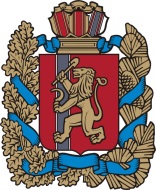 ПРАВИТЕЛЬСТВО КРАСНОЯРСКОГО КРАЯ ПОСТАНОВЛЕНИЕО внесении изменений в постановление Правительства Красноярского края от 10.12.2021 № 863-п «Об утверждении Положения о региональном государственном контроле (надзоре) в области долевого строительства многоквартирных домов и (или) иных объектов недвижимости»В соответствии с пунктом 3 части 2 статьи 3, статьей 5 Федерального закона от 31.07.2020 № 248-ФЗ «О государственном контроле (надзоре) и муниципальном контроле в Российской Федерации», частью 5 статьи 23.5 Федерального закона от 30.12.2004 № 214-ФЗ «Об участии в долевом строительстве многоквартирных домов и иных объектов недвижимости и о внесении изменений в некоторые законодательные акты Российской Федерации», статьей 103 Устава Красноярского края ПОСТАНОВЛЯЮ:1. Внести в постановление Правительства Красноярского края от 10.12.2021 № 863-п «Об утверждении Положения о региональном государственном контроле (надзоре) в области долевого строительства многоквартирных домов и (или) иных объектов недвижимости» следующие изменения:в Положении о региональном государственном контроле (надзоре) в области долевого строительства многоквартирных домов и (или) иных объектов недвижимости:в разделе 2:в подразделе 2.2:в пункте 2.2.1:абзац четвертый изложить в следующей редакции:«Доклад утверждается приказом руководителя службы до 10 марта года, следующего за отчетным годом, и размещается на официальном сайте до 15 марта года, следующего за отчетным годом.»;в подразделе 2.3:пункт 2.3.2 изложить в следующей редакции:«2.3.2. Контролируемое лицо не позднее 15 рабочих дней со дня получения предостережения вправе подать в службу возражение в отношении предостережения (далее - возражение).В возражении в отношении предостережения указываются:1) наименование службы;2) наименование и идентификационный номер налогоплательщика - контролируемого лица, а также номер (номера) контактного телефона, адрес (адреса) электронной почты (при наличии) и почтовый адрес, по которым должен быть направлен ответ контролируемому лицу;3) дата и номер предостережения;4) дата получения предостережения контролируемым лицом;5) доводы, на основании которых контролируемое лицо не согласно с объявленным предостережением;6) дата и подпись уполномоченного представителя контролируемого лица.В случае необходимости в подтверждение своих доводов контролируемое лицо прилагает к возражению соответствующие документы либо их заверенные копии.Возражение может быть подано контролируемым лицом на бумажном носителе почтовым отправлением, в виде электронного документа на адрес электронной почты, указанный в предостережении, или иными указанными в таком предостережении способами.»;пункт 2.3.4 изложить в следующей редакции:«2.3.4. Служба рассматривает возражение на предостережение, подготавливает на него ответ и направляет этот ответ контролируемому лицу в течение 20 рабочих дней со дня получения возражения.»;пункт 2.3.5 изложить в следующей редакции:«В ответе на возражение указывается:в случае признания доводов контролируемого лица состоятельными - о недействительности направленного предостережения;в случае признания доводов контролируемого лица несостоятельными - об оставлении возражения без удовлетворения.»;дополнить пунктом 2.3.7 следующего содержания:«2.3.7. В случае удовлетворения возражения в отношении предостережения по итогам его рассмотрения данные такого предостережения не используются для проведения иных профилактических мероприятий и контрольных (надзорных) мероприятий.»;в подразделе 2.4:пункт 2.4.2 изложить в следующей редакции:«2.4.2. Консультирование должностными лицами службы, уполномоченными от ее имени осуществлять региональный надзор, осуществляется по следующим вопросам:1) организация и осуществление регионального надзора;2) порядок проведения профилактических мероприятий;3) предмет регионального надзора.Письменное консультирование осуществляется по вопросу, предусмотренному подпунктом 3 настоящего пункта, в случае поступления соответствующего обращения в письменной форме.»;в пункте 2.4.3:абзац третий изложить в следующей редакции:«Индивидуальное консультирование на личном приеме контролируемого лица и его представителя должностными лицами службы, уполномоченными от ее имени осуществлять региональный надзор, не должно превышать 20 минут.»;пункт 2.4.4 изложить в следующей редакции:«2.4.4. В случае поступления в течении календарного месяца 5 и более обращений, содержащих однотипные вопросы, контролируемых лиц и (или) их представителей консультирование по таким вопросам осуществляется посредством размещения на официальном сайте письменного разъяснения с учетом требований законодательства Российской Федерации о государственной, коммерческой, служебной и иной охраняемой законом тайне, подписанного руководителем службы.»;в пункте 2.4.6 слова «, структурное подразделение, организацию» заменить словом «службы»;в пункте 2.4.7 последнее предложение исключить;в подразделе 2.5:в пункте 2.5.2 слова «служба принимает меры к проведении обязательного профилактического визита» заменить словами «совершение действий по проведению профилактического визита является обязательным»;дополнить подразделом 2.6 следующего содержания:«2.6. Информирование2.6.1. Информирование осуществляется в соответствии со статьей 46 Федерального закона № 248-ФЗ с учетом требований законодательства Российской Федерации о государственной, коммерческой, служебной и иной охраняемой законом тайне.Служба в сроки, установленные законодательством Российской Федерации, обязана размещать и поддерживать в актуальном состоянии на официальном сайте сведения, предусмотренные частью 3 статьи 46 Федерального закона № 248-ФЗ.»;в разделе 3:в подразделе 3.2:в пункте 3.2.2:подпункт 4 изложить в следующей редакции:«4) истребование документов.»;в пункте 3.2.3:подпункт 3 признать утратившим силу;в разделе 4:пункт 4.1 изложить в следующей редакции:«4.1. Службой обеспечивается учет объектов регионального надзора в соответствии с Федеральным законом № 248-ФЗ, Положением.Учет объектов регионального надзора осуществляется с использованием ЕИСЖС посредством сбора, обработки, анализа и учета информации об объектах регионального надзора, размещаемой в ЕИСЖС в соответствии с требованиями, установленными статьей 23.3 Федерального закона от 30.12.2004 № 214-ФЗ         «Об участии в долевом строительстве многоквартирных домов и иных объектов недвижимости и о внесении изменений в некоторые законодательные акты Российской Федерации», информации, получаемой в рамках межведомственного информационного взаимодействия, общедоступной информации, а также информации, получаемой по итогам проведения профилактических мероприятий и контрольных (надзорных) мероприятий.»;пункт 4.2 признать утратившим силу;пункт 4.3 признать утратившим силу;пункт 4.4 признать утратившим силу;в разделе 5:пункт 5.4 дополнить абзацем следующего содержания:«Фиксация нарушений обязательных требований при помощи фотосъемки проводится не менее чем 2 снимками каждого из выявленных нарушений обязательных требований.»;пункт 5.6 изложить в следующей редакции:«5.6. Использование фотосъемки, аудио- и видеозаписи для фиксации доказательств нарушений обязательных требований осуществляется с учетом требований законодательства Российской Федерации о защите государственной, коммерческой, служебной или иной охраняемой законом тайны.»;раздел 6 изложить в следующей редакции:«6.1. Жалоба на решение службы, действия (бездействие) ее должностных лиц может быть подана в службу в течение 30 календарных дней со дня, когда контролируемое лицо узнало или должно было узнать о нарушении своих прав.Жалоба на предписание службы может быть подана в службу в течение 10 рабочих дней с момента получения контролируемым лицом предписания.6.2. Поступившая в службу жалоба подлежит регистрации не позднее следующего рабочего дня со дня ее поступления. 6.3. Жалоба рассматривается руководителем службы в течение 20 рабочих дней со дня ее регистрации.6.4. При рассмотрении жалобы служба использует подсистему досудебного обжалования контрольной (надзорной) деятельности.6.5. Срок рассмотрения жалобы может быть продлен руководителем службы не более чем на 20 рабочих дней в следующих исключительных случаях:1) проведение в отношении должностного лица службы, действия (бездействие) которого обжалуются, служебной проверки по фактам, указанным в жалобе;2) истребование дополнительных документов, относящихся к предмету жалобы.6.6. Служба осуществляет рассмотрение поступающих жалоб в порядке, установленном статьей 43 Федерального закона № 248-ФЗ и настоящим Положением.»;раздел 8 признать утратившим силу.2. Опубликовать Постановление в газете «Наш Красноярский край» и на «Официальном интернет-портале правовой информации Красноярского края» (www.zakon.krskstate.ru).3. Постановление вступает в силу через 10 дней после его официального опубликования.Первый заместитель Губернатора края – председатель Правительства края	Ю.А. Лапшинг. Красноярск№